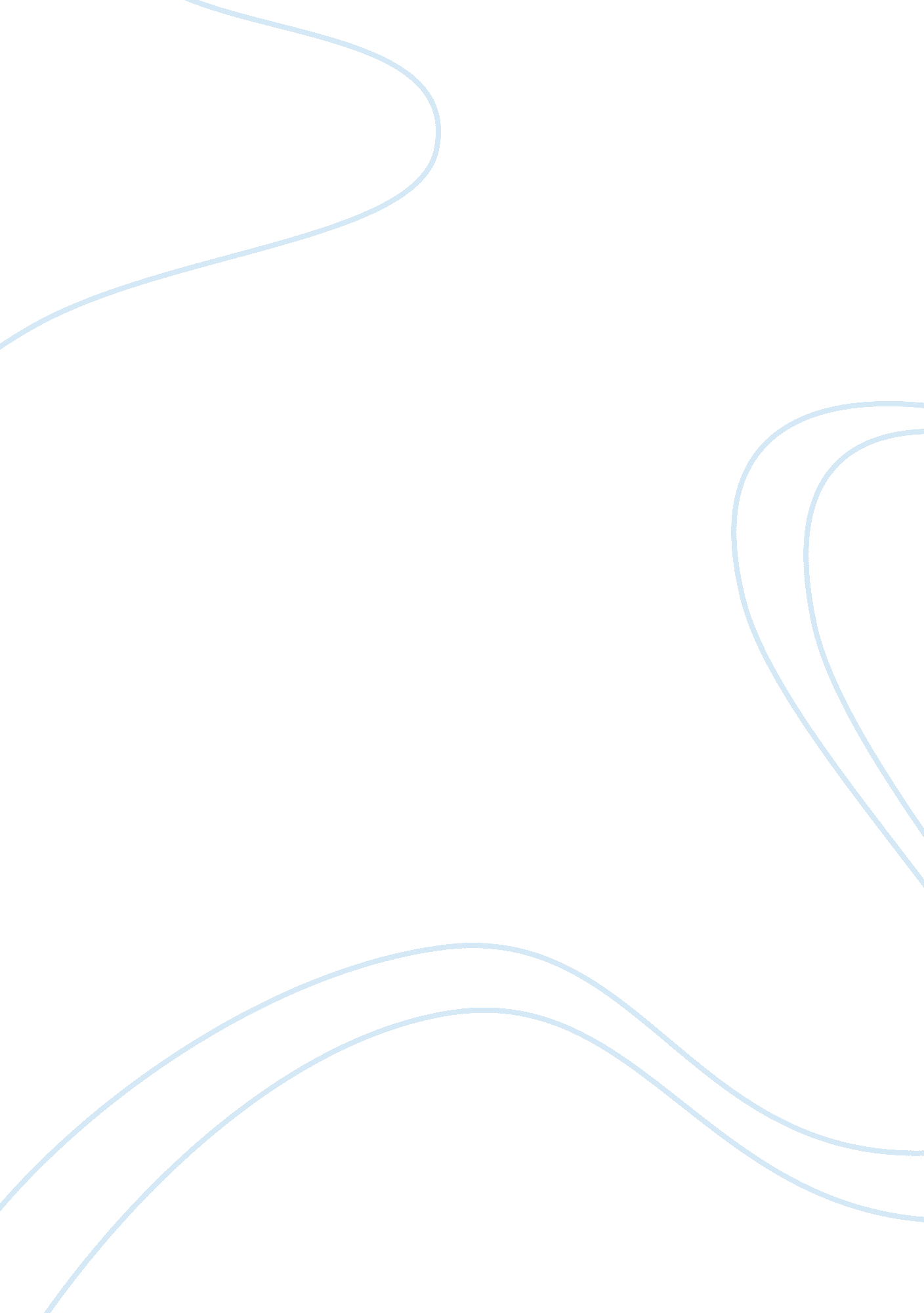 Monte cristo 73 chapter summary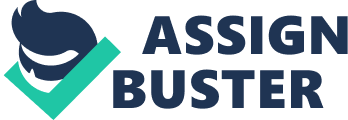 SummarySome of the stories are a little off because I didn’t know what was going on at the time. (Benedetto childhood and VIllefort burying him is the big one!!) and BY: PATRICK HANG Chapter 1The Pharaon has landed in Marseille, France on February 24, 1815. Edmond Dantes, the old first mate, becomes the new captain of the Pharaon after the ship owner, Monsieur Morrel grants him the honor. The old captain, Captain Leclere dies of brain fever on the voyage. There is a particular type of distaste between Dantes and Danglars. Chapter 2Caderousse is Edmond Dantes’s father’s neighbor who bent on telling Dantes that he screwed up and should have gone to eat with Monsieur Morrel. Danglars and Caderousse are friends and clearly now something that Edmond does not. Chapter 3Someone else named Fernand loves Mercedes and she denies him. Oddly, he seems to be the cousin of Mercedes. Fernand is friends with Danglars and Caderousse. This doesn’t look good for Edmond because they all seem to be lined up against him. Fernand wants to know how to get rid of Edmond. How convenient that that is what the other men want to do as well. The three men act as if they are happy for Dantes but it is quite obvious as the reader that the only thing they are interested in is screwing him over. Chapter 4The betrothal feast is supposed to occur but is interrupted because Edmond is arrested. Edmond’s father begs for his release but the commissary says it could be a mistake and if so they will release him as soon as possible. Chapter 5Another betrothal feast is occurring at the same time but it is for wealthy people. Monsieur de Villefort is being married to Mademoiselle de Saint-Méran. De Villefort is the life of the party but his father was a radicalism during the French Revolution. Mademoiselle’s father the Marquis of Saint-Meran says that a son shouldn’t be punished for his father’s sins. The woman’s mother is the Marquise (add the e). I believe the letter that Dantes was supposed to deliver had something to do with radicalism and Villefort’s father, so Villefort tore it up. Villefort is worried that the King will find out that his father, Noirtier, is a conspiracist. Chapter 6Dantes is taken to prison and it sees that Villefort couldn’t keep his promise. One of the men transporting Dantes threatens him saying he’ll put a bullet in his head if he makes another move. He is going to be imprisoned at the Château d’If. Dantes doesn’t move, eat, or drink all night. He doesn’t know if he has slept or not, if he is hungry, and he wants to see the governor. Then since Dantes is so rebellious, the jailer puts him in the dungeon. Chapter 7Louis XVIII meets with Villefort and Villefort warns Louis of the uprising in the South. King Louis XVIII rewards Villefort’s loyalty with giving him the Cross of St. Louis that he wore. Chapter 8Louis XVIII is no longer king, and Napoleon rises back up to power. Villefort postpones his wedding until happier times. Villefort begins to realize that he needs to strategically marry. It sounds as if he is still in contact with his father and could be a double agent. Napoleon falls from power again and Louis XVIII becomes king again. Morrel stops visiting Villefort and Dantes is still imprisoned. Villefort is granted the job of public prosecutor by Louis XVIII. Villefort marries Mademoiselle de Saint-Meran, who’s father stood at a higher position than he ever had. Danglars resigns and enters a Spanish Merchant group and isn’t heard from again. Dantes’s father dies and Morrel pays for his funeral. Chapter 9Edmond decides to starve himself. Then, he hears a noise outside of his cell. It sounds like an animal scratching. Then Edmond figures out it is a prisoner trying to dig their way out of prison. He begins eating again and tries to figure out how to help. He breaks his liter and uses it as a chisel. Chapter 10Edmond meets the prisoner and finds out he is a “ mad” priest named Abbé Faria. He shows Edmond all of his tools and his passage. He tells him that he just now realized he has been digging in the wrong. Direction and he wants to give up. Faria helps Dantes realize why he is in prison and who put him there. Faria almost dies and Edmond saves his life. Chapter 11Faria and Edmond discuss a buried treasure that belonged to the family that Faria worked for. Faria explains that he is the heir of the treasure now and will split it with Edmond if they both get out. He says if only Edmond gets out, the treasure is all his. The treasure is on the little Island of Monte Cristo. Chapter 12Faria dies after Edmond tries to save him and leaves Edmond alone in the prison again. Edmond trades himself for Faria’s body in the funeral shroud so that he can escape prison. They take him out to sea to be buried and he doesn’t know until he is thrown into the sea. Then he realizes the sea is the Cemetery of the Château d’If. Chapter 13Dantes survives the burial and finds his way to some rocks to rest. Dantes watches a boat go down in the night during a storm. Dantes sees smugglers/pirates and convinces them he was one of the sailors on the boat that went down. Dantes had been in prison for 14 years and he is now 33. Dantes becomes a skilled smuggler and waits for a year to go to Monte Cristo so he earns the smuggler’s trust. Chapter 14Dantes hears that the Captain wants to land on Monte Cristo to unload cargo, and Dantes is very happy when he hears this. Dantes says he will go out and hunt a goat he saw and Jacopo, a sailor, asks to go with him to help. Dantes shoots the goat and Jacopo carries back but they see Dantes fall on some rocks. Turns out he fell 12-15 feet and he says that he needs a few days to rest. They don’t agree at first, but then they agree to leave him on the island with enough food and water. Dantes finds the treasure in the second cave. Chapter 15Dantes fills his pockets with precious gold and jewels and waits for the ship to come back to the island. Chapter 16Dantes visits Caderousse acting as if he were the priest who died and tells him how he knew Dantes. This can be taken two ways. He is trying to get info out of Caderousse by giving him the diamond or that it is still the person that Dantes was but he is different and now has a new purpose in life. I predict he is going to change his name to The Count of Monte Cristo. Morrel is ruined for having tried to save Dantes and his father. Danglars is now a Baron and a millionaire. Fernand is also a very rich man now. Fernand married Mercedes and they have a son Albert. Fernand is a lieutenant general. Chapter 17The head clerk of the firm Thomson, French, and Rome shows up at Caderousse’s hotel to meet with the mayor of Marseilles. Then the mayor tells him to meet with Monsieur de Boville, the Inspector of Prisons. The clerk pays the Inspector for his investments even though it will be a loss. He does this to help the firm of Morrel. Wait, the English clerk is Dantes in disguise again. Then they talk about “ the fugitive’s death.” The Inspector believes Dantes is dead so Dantes has nothing to worry about so far. Chapter 18Dantes goes in disguise to see Morrrel and does him an enormous favor. He has his bill fue dates pushed back three months. I also think that he is going to pay off his bills for him. Chapter 19Time runs out and Morrel goes to Paris to ask for a loan from Danglars and Danglars refuses. A man delivers a letter to Julie like Dantes promised. It’s signed Sinbad the Sailor. The purse carried the paid bill that Morrel had failed to get. He had been saved. Chapter 20Baron Franz d’Epinay and Viscount Albert de Morcerf are two French gentlemen who go to Rome for a carnival. They meet with the Count of Monte Cristo who gives them a way to get around Rome during the carnival. The Count explains why he loves executions. He think basically an eye for an eye. Karma, whatever you want to call it. Chapter 21The carnival begins after the executions. Franz and Albert they will have more luck meeting some “ charming ladies” in Rome than they have been having. The Count gives his carriage to Franz and Albert to use at their disposal. Albert meets some woman and they flirt, then she sends him a note, wanting to meet. It turns out, Albert is kidnapped by someone named Luigi Vampa. The girl who Albert was going to meet was a fifteen year old boy. Vampa is evidently a friend to the Count and tells his men that he would kill the one who hurt his friendship. Then, Albert is freed. Albert and Franz are once again amazed at the Count’s generosity towards them. The Count asks Albert to meet with him in Paris. Chapter 22In Paris, Albert has some people over including the Count. He has a minister by the name of Monsieur Lucien Debray, and his secretary / journalist Monsieur Beauchamp. He has a man named Monsieur de Château-Renaud who is a Baron. He also has over Maximilien Morrel who is now a captain. Captain Morrel is friends with Renault because he saved his life from Arabs near Constantinople. Then Albert tells of his savior named the Count of Monte Cristo. Albert’s friends tell him that there are no Italian Bandits and there is no Count of Monte Cristo. Albert tells the group he is going to be married to Baron Danglars’s daughter. The Count, the entire time, seems to be a very wise, knowledgeable man with many resources. Chapter 23Albert gives the Count a tour of his apartment. Once they make it to his bedroom, the Count sees a portrait of a woman. He recognizes it and acts as if he does not. The portrait is of Mercedes, Albert’s mother. Then, the Count of Monte Cristo meets Albert’s father, The Count of Morcef. He is a general, and this man, is obviously Fernand. Then the Countess comes in, Mercedes. They meet and then Dantes leaves. Mercedes warns Albert to be wary of this Count and Albert says he has no reason to worry. Chapter 24The Count of Monte Cristo makes buying a home seem like a waste of his time, but still buys the home. Bertuccio is a lawyer of sorts. Bertuccio tells the Count of Monte Cristo that he has bought a home where a man was killed. Bertuccio also tells that his brother was killed for being a Bonapartist and he met with Villefort about it. Villefort basically tells him to get out because Villefort supports the king. Then because of this, Bertuccio declares a vendetta against Villefort. Then Bertuccio’s story continues as he killed Villefort but Villefort had been carrying a box and the box held his almost dead, newborn baby. Then Bertuccio’s tale transfers to Caderousse’s inn and tells of the sale of the diamond. Then the jeweler spends the night at the inn. Bertuccio is awakened to gunshots. He finds Caderousse’s wife’s and the jewelers corpses. Caderousse is still alive. Then, Bertuccio is accused of the crime by custom agents who had been following him, probably for the murder of Villefort. To support Caderousse’s story to save Bertuccio, they needed to find a priest named Abbe Busoni. Then Busoni came to visit Bertuccio and supported Caderousse’s story. This got Bertuccio out of prison. Now Bertuccio went back to his sister and Villefort’s son, who was now his sister’s adoptive son to find the son, named Benedetto, tortured his adoptive mother for a sum of money and half burned her. They found her alive and the money gone. Assunta, Bertuccio’s sister then died. The Count says he has often heard this story from Busoni and then the two go back to Paris. Chapter 25Danglars comes to visit the Count of Monte Cristo and the Count wants to buy Danglars’s horses. He gets the horses and tells Danglars he needs a large loan. The horses the Count wished to buy were the Baroness’s and she is not happy when she sees them harnessed to the Count’s carriage. Ali, the Count’s slave saves Madame Villefort and her son and then gives back the horses to the Baron I guess. Chapter 26Villefort arrives at the Count’s house to thank him. Villefort recognizes that the Count it holding something against him. The Count tells Villefort that he is more powerful than everyone else. The highly self esteemed attitude shows that Dantes has died and only Monte Cristo remains. He calls himself impenetrable, not perfect meaning he will not be stopped from accomplishing his mission. Villefort just doesn’t know it is a mission of revenge against HIM. Oddly, Villefort returns all of this attacking by saying that Madame de Villefort will always be his friend. But here’s the catch. He didn’t say that they were friends because they are mot clearly not. Chapter 27Haydee is in her room and the Count asks permission to see her. She is confused at why he asked and he says since they are now in Paris, she is free and can leave him. But she loves him and does not want to leave. He is surprised by this and tells her she has a full life left to live and he is getting old. She says she doesn’t care. He is still surprised that she doesn’t wish to leave as he rides away in his carriage. Chapter 28Monte Cristo has headed to the home of the Morrels. The Morrels seem to be the only family so far that is nice to each other and gets along. The Count makes up a person who could’ve been the Englishmen from the firm that saved the Morrels, so that they do not suspect of him. After all, he has done many great things to help, some of which Maximilien is aware of. He just needed to make up a cover story for himself. The Morrels all believe the Count is strange but has a good heart. Strange, for sure. Good hearted, we’ll see. Chapter 29The Count heads to the Villefort’s home next. Madame de Villefort was in Rome with Valentine and Edouard the same time as the Count. The fact that he is a “ skilled chemist” comes up again. The Count begins to teach and talk about more chemistry with Madame de Villefort. The Count gives Madame de Villefort his antispasmodic. Chapter 30The Count is speaking with Albert. They talk about his upcoming marriage with Mademoiselle Danglars. Albert is afraid of the marriage because he believes that she is too rich for him. They have an odd talk with Debray and then he leaves. Albert says he would be very thankful if the Count would help him remain a bachelor. The Count’s response is “ All things are possible.” Chapter 31Major Cavalcanti shows up to meet with the Count. He has been sent by Abbe Busoni. The ex major wants to find his son again. The major leaves and then oddly he son walks in. The major has no idea how close his son is. The son is named Andrea and is a Viscount. Then the major walks back in and the two reunite. The two are not father and son. They are being set up by Sinbad the Sailor and Abbe Busoni who I assume are both the Count. But what does the Count want with these two men? Chapter 32Valentine and Maximilien are secretly meeting outside of Villefort’s house. They are in love but Valentine cannot get out of her arranged marriage with Franz. Chapter 33Nortier is not happy with Valentine’s arranged marriage and writes his family out of his will. He makes it so that everything he owns will go to the poor. Chapter 34Count of Monte Cristo reminds Villefort to attend the dinner party at the house where he tried to bury the baby. The Count sends a fake telegram to Danglars saying there is a lot of chaos in Spain and he should sell his Spanish bonds. Danglars loses 1 million francs. Chapter 35The dinner party occurs. Bertuccio recognizes Villefort and Madame Danglars. Monte Cristo gives a tour of the house, and Madame Danglars passes out in fear. He shows them he found a newborn baby’s skeleton. Chapter 36Some man gives away that Andrea is Benedetto while talking to Andrea. The man is Caderousse. Aparently, Caderousse was in prison. Caderousse is being paid by Andrea because Caderousse knows that Andrea’s real name is Benedetto. Chapter 37Debray meets with Madame Danglars. Baron Danglars comes in and kicks Debray out of his house. He says he has something to discuss with his wife. Debray is very surprised and nervous. It is not about him and her. Danglars already knows that. He wants to talk about his money she has been gambling. He is demanding some back, and she is outraged. He doesn’t care and says that Debray must pay back what he how’s out of the sum as well. Chapter 38The Count talks with Danglars about Danglars most recent bankruptcy. He also helps Albert by saying he brought a son who was probably looking for a bride. They also talk about Fernand and Danglars humble origins. Chapter 39Madame Danglars meets with Villefort. They discuss Benedetto and if the Count buying the house being a coincidence. They are going to try and find out how the Count knew and who he is. Chapter 40Albert and the Count speak about Albert’s marriage. The Count tells Albert that Danglars doesn’t want the two to get married either. He says just let it play its course. Chapter 41Madame and Mademoiselle Villefort go to a ball. The Madame de Saint-Meran visits Villefort and tells him the Marquis has died. She is also dying. she wants to bless Valentne’s upcoming marriage and bless Valentine. Valentine meets her lover Maximilien outside and tells him this. Maximilien is disappointed but tells her to sign the marriage contact because he cares about her. She doesn’t want to and sets up another time to meet with him. Maximilien leaves and sets up to run away with Valentine. Madame de Saint-Meran died. She died from being poisoned by BRUCINE!!!!! THE POISON THE COUNT USES. BUT, did THE COUNT poison her or someone else??? Maximilien has Valentine leave so he can talk with Noirtier alone. Noirtier tells them not to leave and for Maximilien not to worry because he will make sure the contract isn’t signed. Chapter 42The Saint-Merans are buried. Noirtier wants to meet with Franz, Valentine, and Villefort. Noirtier has them get out the letter that Edmond Dantes was to deliver. The letter contains the story of Franz’s father’s assassination. Turns out, the general, Franz’s father, died in an honorable duel, not an ambush. He is killed by the president of some club, I believe it is a bonapartist club because the general is a royalist. Noirtier was the president who killed Franz’s father. Chapter 43The two families cannot imagine them being brought together after Noirtier released his news so they do not get married. Valentine will inherit Noirtier’s entire fortune as well as the Saint-Megan’s. She would soon have an income of 300, 000 francs a year. Albert goes to visit Danglars. They speak about their family’s upcoming marriage between Albert and Mademoiselle Danglars. They cancel the marriage. Chapter 44Maximilien mets with Valentine and Noirtier. He says that when Valentine is of age, or gets her father’s permission, she will leave her family home and get an apartment with Noirtier and get married to Maximilien. They are both very happy. Barrois runs with Maximilien to Valentine and Noirtier and is exhausted. He is a man of 60. Barrois has some kind of seizure. He says he drank some of Noirtier’s lemonade. He says the lemonade tasted very bitter. Barrois dies of the same poison that the Saint-Merans died from. The doctor accuses Valentine of killing these people so she can get more money. The doctor says he will not come again. Chapter 45Andrea or Benedetto meets with Caderousse. They talk about the Count paying Benedetto and he can buy whatever he likes. They decide to rob the Count of Monte Cristo. Chapter 46The Count goes to his house in Auteuil. His servants and Bertuccio meet him there. The Count receives an anonymous notice that he will be robbed. The Count believes the thieves are after his life not his money. The Count disguises himself as a priest. The priest he is disguised as is Abbe Busoni. One of the men robbing is Caderousse and is shocked to see Abbe Busoni. Caderousse says that an Englishman named Lord Wilmore liberated him from prison. Technically, Caderousse is an escaped convict, he murdered his wife and the jeweler. Caderousse lies to the Count about not knowing Benedetto, how he gets his money, and who Benedetto’s father is. Caderousse tries to attack Abbe Busoni and Busoni disarms him. Busoni has Caderousse sign a note to Danglars explaining who Benedetto is. Busoni has him sign it with his name. An unknown person stabs Caderousse as he is leaving. Busoni and Ali run out to help him but he dies. Before he dies, they have him sign a note that he fellow ex-convict, Benedetto was the one to stab him. He also says that he goes by the name Andrea Cavalcanti now. Before Caderousse dies, the Count reveals to him that he is Abbe Busoni, Lord Wilmore, and most of all, Edmond Dantes. Chapter 47Albert and the Count meet. The two decide to go on a trip together to Normandy. On the trip, the two hunt, fish, and drink tea. Albert has to leave suddenly because his mother has fallen ill. He doesn’t tell the Count and leaves immediately. He just tells the Count he is sorry and he has to leave because of an urgent matter. It is a lie. Fernand has surrendered the castles defending the city of Yanina to the Turks. Chapter 48Beauchamp, a journalist speaks with Albert. The headline occurred a while ago but is coming up again now. It is just an attempt of M. C. To hurt Fernand. Fernand has to present his case to the Chamber. It sounds as if Ali Pasha, the man whom Fernand “ betrayed” was Haydee’s father. Haydee comes into the Chamber as a witness to the event. She was 4 years old when it occurred. She has the certificate of her and her mother being sold into slavery to the Turks by Fernand. Fernand denies these accusations. Fernand is convicted of these crimes. Chapter 49Beauchamp, got into the Chamber and spied and saw what happened. He explains to Albert what happened. Albert thinks he has someone like Haydee trying to screw him over. Albert thinks its Danglars who is to blame. He doesn’t know how wrong he is… Albert and Beauchamp go to speak with Danglars about dueling him or Cavalcanti his son in law now. Danglars accuses the Count of writing the headline. Albert realizes that M. C. Has had everything planned out. He realizes he is a family enemy. Albert goes to see M. C. Chapter 50Albert goes to the Count’s house to find out his evening plans. He will be heading to the opera. Albert then speaks with his mother about M. C. And she doesn’t understand. She thought they were best friends. Albert speaks with the Count at the opera. The two will duel with pistols. Chapter 51The Count is getting ready for the duel and MERCEDES not Madame de Morcef comes to him. She begs Dantes not to kill her son. The Count shows Mercedes the letter that Danglars and Fernand used to imprison him. Edmond says he won’t kill Albert. Edmond says he must die. As soon as Mercedes leaves, he regrets having agreed to what she asked. Chapter 52The Count, Maximilien, and Emmanuel meet and discuss the duel. The Count shows the two how incredible skilled he is with pistols. He says he wishes to change to swords though. Beauchamp, Château-Renaud, Franz, and Debray come with Albert. Albert arrives separately on horseback. They do not end up dueling because Albert thinks it all to be a misunderstanding. Chapter 53Albert is going to leave his family for the Count of Monte Cristo. He is going to become an apprentice. He finally understands what happened with the Count. He gets ready to leave. Chapter 54Emmanuel, MC, and Maximilien are still out. Emmanuel goes home to his wife. Then Maximilien and the Count part ways. The Count of Morcef meets with MC. MC defends Albert while Morcef says that his own son was a coward for not fighting. He says he is dishonored. The two begin to shout and argue and MC reveals he knows Morcef is Fernand. Then he proceeds to tell Morcef that he is Edmond. Morcef runs away and returns home to find Mercedes and Albert leaving him together. They no longer feel that they are at home. There is an explosion in one of the rooms in their home. Chapter 55Maximilien heads to the Villefort’s home. Valentine says she hasn’t been feeling well. Eugenie says she is supposed to be free and not married to Albert or Andrea. She tells Valentine that Albert apologized instead of dueling (lost his honor). Valentine knew this but pretends she didn’t. Valentine faints and Maximilien goes to see MC. He realizes that it was him who has been poisoning everyone and he tells MC he loves Valentine. Valentine has not died when Maximilien returns. Noirtier had been giving Valentine small doses of the poison. Because of this, she did not die when MC poisoned her. Chapter 56A few days later, the signing of the marriage contract between Eguenie and Andrea is taking place. Many many people are talking and then MC is announced to the people. All attention turns to him. MC wants to explain why Villefort isn’t present and Andrea sneaks away. He tells them what happened when the police commissionary comes but Benedetto is gone. Chapter 57Eugenie and her friend Louise are going to run away together with false identities and make money by doing preforming arts things. They dress as men and Eugenie cuts off her hair. The two leave for Brussels. Chapter 58When Benedetto snuck out, he also stole jewels from the Danglars family. He tricks a coachman and has him go very fast away from Paris. He then has him stop and he gets out and pays him. Then he heads to Compiègne. Andrea continues to make up stories to get further away to a hotel. Ironically, Andrea falls into Eugenie and Louise’s room. They call the comissionary outside and Benedetto is caught and taken back to Paris. Chapter 59Valentine is still alive and Maximilien continues to visit. MC visits Valentine secretly in the night and explains to Valentine he is the reason she is still alive. He has been helping her ever since he spoke with Maximilien. Madame de Villefort is trying to murder Valentine NOT MC!!!!!!! MC really did save Valentine. Chapter 60Madame de Villefort comes in again to check on Valentine and believes she has now killed her. The whole family believes that Valentine is dead because she isn’t breathing. Maximilien believes Valentine to be dead and reveals that Valentine was his fiancé. Maximilien says he is the avenger and will find the murderer. Noirtier reveals who the murderer is and they call a priest. I believe the priest is Abbe Busoni. Chapter 61Danglars tells the Count of Monte Cristo that Eugenie has left him. MC settles his account with Danglars after giving him a good scare. He ends up letting Danglars keep one hundred thousand francs. There is probably a catch to why he did that. Monsieur de Boville, the clerk of hospitals visits Danglars and they work out their money. Danglars is going to give him MC’s receipt. Danglars tells Boville that Eugenie is going to enter into the convent. Boville leaves and Danglars grabs his money and passport and leaves as well. He takes some money with him too. Chapter 62MC heads to Valentines funeral procession looking for Maximilien. MC prays for Valentine then leaves for the Morrel residence. Maximilien is planning to kill himself. MC reveals to Maximilien that he is Edmond Dantes. Maximilien screams to Julie and Emmanuel and they all get on there knees in front of him. Julie and Emmanuel do not find out that he is Edmond Dantes though. They are very thankful. Maximilien promises not to kill himself. MC tells Maximilien to trust him. MC tells Maximilien if he hasn’t cured his grief in a month from now exactly, he will give him the strongest poisons, pistols, and whatever he needs to kill himself. But for now he needs to trust Monte Cristo. Chapter 63The story changes to Albert and Mercedes; they have rented an apartment in Rue Saint-Germain-des-Pres. Then the story shifts to Madame Danglars and Lucien. She tell Lucien that Danglars has left for good and Danglars basically leaves Madame Danglars with his problem. Madame Danglars leaves and coincidentally rents a room below Mercedes and Albert. Albert tells his mother he is being paid two thousand francs to enlist in a military force, presumable French. They run into Debray while leave and Albert tells Debray he can no longer have friends. When the two leave, Debray asks himself how he can help those two whom he hurt, Chapter 64Benedetto is in prison and Bertuccio comes to visit him. Apparently, Bertuccio was sent by Benedetto’s unknown protector. I’m guessing that protector is MC. Bertuccio leaves 200 francs or so for Benedetto. Chapter 65Abbe Busoni was the priest that prayed for Valentine in the Villefort residence. Abbe Busoni remained with Noirtier after Valentine’s “ death.” Madame de Villefort oddly sends Monsieur Villefort a cup of hot chocolate, but it didn’t taste abnormal. Madame de Villefort also wishes to be present at the trial. Maybe she knows there is something more than meets the eye going on. Villefort yells at Edouard to get out. Villefort approaches Madame de Villefort and asks where she keeps her poison that she used. She is shocked and acts surprised. He says the scaffold awaits no matter whom the prisoner is. He tells her if justice isn’t doe when he gets home he will do the justice and arrest her. Chapter 66Debray, Beauchamp, and Chateau-Renaud all go to see Benedetto at Court. Villefort is there. Benedetto tells the group he doesn’t actually know his own name but he knows his father’s. He tells the court his father is Villefort. He tells how Bertuccio and his sister saved him and very other part of his story. He doesn’t know who his mother is. He said that Villefort tried to bury him alive as a baby. The three men had bribed a police officer to get into the court. Chapter 67On his way home, Villefort decides that Madame de Villefort should live because he himself committed the biggest crime. He decides they will leave France with him and Edouard. But he comes home and watches Madame de Villefort die. Madame has killed Edouard so that she doesn’t leave him behind. Villefort runs into Noirtier’s room and accuses Abbe Busoni of bringing death to their house. Abbe Busoni reveals him, MC, and Edmond Dantes are the same people. He asks him if his vengeance is complete and MC realizes he has taken it too far. MC tries to bring Edouard back to life, but it doesn’t work. He leaves and goes home to tell Maximilien they are leaving Paris tomorrow. Chapter 68MC and Maximilien say goodbye to Julie and Emmanuel. MC says he will have Maximilien cured of his sadness in a month and back to them. He also tells Julie and Emmanuel they will probably never see him again. They leave Paris. They arrive at Châlons and get on MC’s steamboat. They arrive in Marseilles. Maximilien goes to his father’s grave. Mercedes is in MC’s father’s house and MC goes to her. He offers to be a friend. MC asks what Mercedes wants and she says her son’s happiness. Mercedes watches Albert leave. Chapter 69The Count begins to ask himself if he wasted ten years of his life for vengeance. He knows that he took it too far. MC visits the Château d’If. He walks past his own cell with the tour guide. He asks the tour guide to tell him the story of the two prisoners ( him and Abbe Faria). MC goes into his own cell when the guide goes to get the keys for Faria’s cell. There is a book that the guide found and MC wants it. Abbe Faria wrote it. MC gives the guide his wallet and says not to open it until he leaves. I think it tells of who he was. MC says he will be expecting Maximilien at the Isle of Monte Cristo on October 5th. MC is going to be headed to Italy. Maximilien accompanies him to the harbor. Chapter 70Danglars meets with Signor Pastrini, orders a good dinner, and asks for the address of the firm of Thomas and French. He goes there and gives them MC’s receipt. They take time to process his receipt. Peppino takes him to Hotel Pastrini. He gets up the next morning, eats and leaves for the next town. Baron Danglars is kidnapped by Luigi Vampa and his bandits. Chapter 71Instead of demanding an explanation from the bandits, Danglars waits patiently. Danglars asks for something to eat. He is given a chicken to eat by Peppino and Peppino says it is customary to pay for the food before you eat. Danglars gives him twenty francs and thinks that ought to cover it. He is wrong; he owes them just under a hundred thousand francs. He thinks this is ridiculous and sends back the chicken for some bread and it costs the same price. He finally understands the game. They want his 5 million franc receipt. He pays for the chicken. Chapter 72Danglars requests something to drink and finds out water s more than wine. He talks to Luigi Vampa and finds out that the person who hired them wants every part of his 5 million francs receipt. Danglars butts so much over 12 days he only has 50, 000 francs left. The man who is in charge comes and asks if Danglars repents and he does. The man reveals he is Edmond Dantes not MC. He lets him go with his fifty thousand and gives the rest back anonymously to the hospitals he stole it from. They drop of Danglars near a brook and he sees his hair has turned white. Chapter 73Maximilien meets the Count at the Isle of Monte Cristo. MC tells Maximilien if he leaves there is something he will regret leaving behind. MC wants to give Maximilien all of his fortune which is nearly 100 million francs. He does this because Maximilien feels like a son to him. MC gives Maximilien the poison he promised. Maximilen dies then comes back to life somehow for Valentine. Haydee tells MC she’d die if he left. MC says he wants to punish himself but God wants to forgive him. MC gives everything he has to Maximilien as wedding present. He tells him there is no happiness and unhappiness in his letter. Rather, it it is only one has has felt ultimate despair who is capable of feeling ultimate bliss. He has left on a boat with Haydee. The last words to his letter are “ wait and hope.” Sent from my iPad On Dec 6, 2016, at 12: 03 PM, Rainford, Joseph wrote: XX 